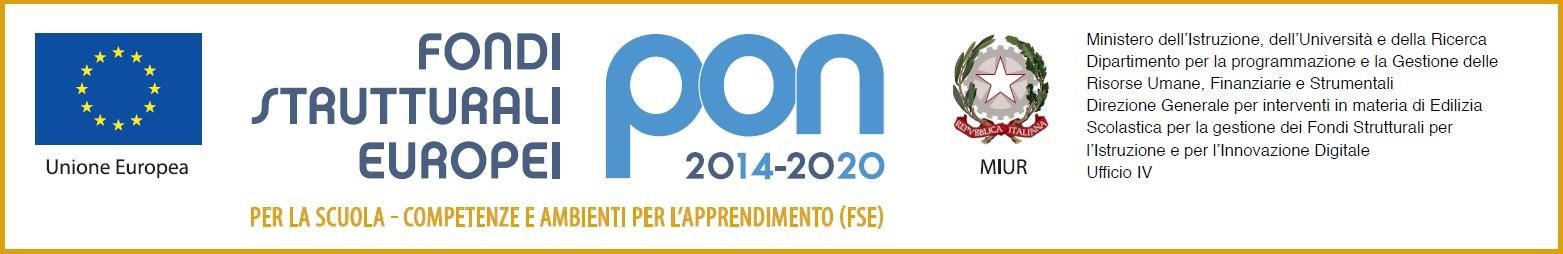 MINISTERO dell’ISTRUZIONE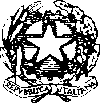 ISTITUTO COMPRENSIVO CASTELLABATEScuole dell’Infanzia, Scuole Primarie e Scuole Secondarie di Primo Grado dei Comuni di Castellabate e PerdifumoOggetto: Consiglio Orientativo a.s. 20__ – 20__AI GENITORI DELL’ALUNNO/A……………………………………….CLASSE………………… sez. ………………….Il presente Consiglio Orientativo è stato elaborato dal Consiglio di Classe alla fine di un percorso che ha portato ad una riflessione condivisa su interessi e attitudini dei ragazzi, sulla loro fisionomia di studenti, sulle loro aspettative future e sulla base delle offerte formative presenti nel territorio. Non è un’indicazione vincolante né un giudizio di merito; è stato formulato tenendo conto, per ogni studente:degli ambiti di interesse emersi in questi annidella motivazione e dell’impegno evidenziati nel lavoro scolasticodelle competenze raggiunte finora.Le rilevazioni e le osservazioni degli insegnanti non hanno comunque un carattere scientifico; l’età dei ra- gazzi, inoltre, è caratterizzata da una continua evoluzione che determina rapidi mutamenti di interesse e potenzialità. Questo documento va inteso quindi come un contributo ad una scelta realistica della scuola secondaria di 2° grado da parte del ragazzo e della sua famiglia.Tenuto conto di quanto sopra, IL CONSIGLIO DI CLASSE SUGGERISCE LA FREQUENZA DI:……………………………………………………………………………………………………………….. Data……………….Per Il Consiglio di ClasseRicevuta Consiglio Orientativo.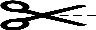 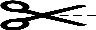 Il sottoscritto…………………………………………, genitore dello studente……..……………………….classe …………… sez	dichiara di aver ricevuto il Consiglio orientativo, redatto dal Con-siglio di classe, per la prosecuzione degli studi scolastici. Data . …………………………………………..FirmaDa consegnare al docente Coordinatore di Classe.